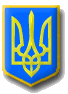 ЛИТОВЕЗЬКА    СІЛЬСЬКА РАДАВОЛИНСЬКА ОБЛАСТЬ, ІВАНИЧІВСЬКИЙ     РАЙОНСьомого скликанняР І Ш Е Н Н ЯВід 28 вересня 2018 року                         с.Литовеж                                  № 18/7Про затвердження Програми національно-патріотичного виховання дітей та молоді Литовезької сільської ради на 2018-2022 роки          З метою створення та розвитку  на території Литовезької сільської ради системи національно-патріотичного виховання, насамперед дітей та молоді, на основі формування й утвердження принципів любові і гордості за власну державу, її історію, мову, культуру, науку, спорт, національних і загальнолюдських цінностей, усвідомлення громадянського обов’язку та зміцнення якостей патріота України як світоглядного чинника, спрямованого на розвиток успішної країни, керуючись пунктом 22 частини 1 статті 26 Закону України "Про місцеве самоврядування в Україні", Литовезька сільська радаВИРІШИЛА:1.   Затвердити  Програму  національно-патріотичного виховання дітей та молоді Литовезької сільської ради на 2018-2022 роки (додається).2.  Виконання Програми національно-патріотичного виховання дітей та молоді Литовезької сільської ради на 2018-2022 роки покласти на гуманітарний відділ Литовезької  сільської ради.3. Відділу фінансів та відділу бухгалтерського обліку і звітності Литовезької сільської ради при формуванні проектів сільського  бюджету щорічно передбачати кошти на фінансування видатків та виконання заходів передбачених Програмою в межах фінансового ресурсу. 4. Контроль за виконанням рішення покласти на заступника сільського голови Гресь Г. Ф. та постійну комісію сільської ради з питань освіти, фізичного виховання, культури, охорони здоров’я, соціальної політики, регламенту та депутатської етики.Сільський голова                                                                                    І.Іванчук